ZADATAK: Zalijepi izrezanu masku na karton. Izreži karton po crtama maske. S lijeve i desne strane napravi rupice.Napravi čvor i povuci elastiku ili konac s jedne rupice u drugu rupicu.Isprobaj veličinu na svojoj glavi te zaveži čvor s druge strane.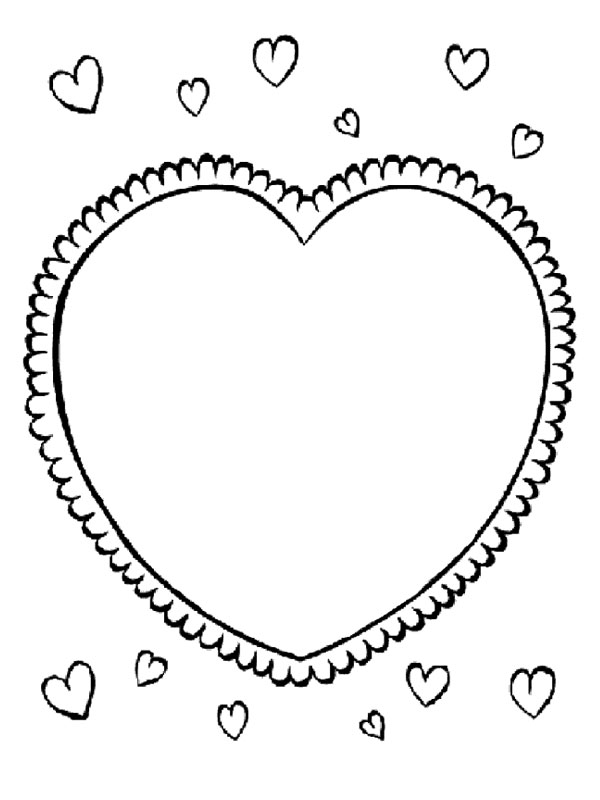 